[Organisation], Universität BernImpressumHerausgeberInstitut/Organisation, Universität Bern
StrassePostleitzahl und Ort
Link zur Homepage
E-Mail:Tel.: Autorinnen und AutorenAutorIn 1
AutorIn 2
AutorIn 3Herausgeberinnen und HerausgeberHerausgeberIn 1
HerausgeberIn 2
HerausgeberIn 3Mitwirkung, Layout und Gestaltung der TitelseiteMitwirkende/r 1
Mitwirkende/r 2
Mitwirkende/r 3VeröffentlichungOrt, Monat, Jahr Zugang und CopyrightDie PDF-Version dieser Publikation ist hier erhältlich und darf mit Quellenangabe zitiert werden:[Vollständige Zitation]. Bern Open Publishing BOPDOI:ISBN:[ISSN, falls vorhanden]: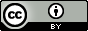 Dieses Werk ist lizenziert unter einer Creative Commons Namensnennung 4.0 International Lizenz.